Publicado en Madrid el 14/08/2017 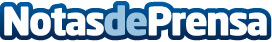 La mitad de empresas españolas no cuenta con una estrategia SEODesde que el mundo digital se instauró en la vida de cualquier ciudadano, la puja por estar entre los primeros resultados de los buscadores lleva a las empresas a crear estrategias de posicionamiento SEO. Aun así, en España, el 50% de las empresas no cuentan con ninguna táctica que les permita ser líderesDatos de contacto:Jose Luis Gomez GomezSEO www.usastreams.com profesionales posicionamieto web638911629Nota de prensa publicada en: https://www.notasdeprensa.es/posicionar-una-pagina-web-y-conseguir-trafico-consejos-que-debes-seguir-para-conseguir-posicionarte Categorias: Nacional Telecomunicaciones Marketing E-Commerce Recursos humanos Digital http://www.notasdeprensa.es